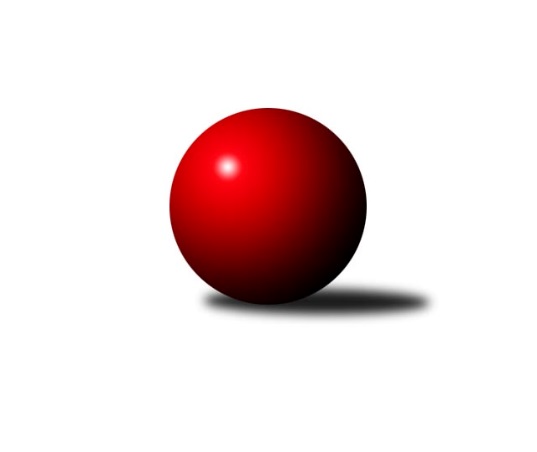 Č.10Ročník 2021/2022	28.4.2024 2. KLM A 2021/2022Statistika 10. kolaTabulka družstev:		družstvo	záp	výh	rem	proh	skore	sety	průměr	body	plné	dorážka	chyby	1.	KK SDS Sadská	11	11	0	0	68.0 : 20.0 	(163.5 : 100.5)	3359	22	2226	1133	20	2.	TJ Slovan Karlovy Vary	10	7	0	3	52.0 : 28.0 	(134.0 : 106.0)	3294	14	2214	1079	24.1	3.	TJ Lomnice	10	6	0	4	44.0 : 36.0 	(121.0 : 119.0)	3262	12	2179	1082	30	4.	TJ Sokol Kdyně	10	6	0	4	44.0 : 36.0 	(120.5 : 119.5)	3277	12	2216	1060	26.7	5.	TJ Červený Kostelec	10	5	1	4	40.5 : 39.5 	(121.0 : 119.0)	3317	11	2215	1102	26.7	6.	KK Kosmonosy	10	5	0	5	37.0 : 43.0 	(111.0 : 129.0)	3248	10	2187	1061	25.8	7.	TJ Sokol Tehovec	11	4	1	6	41.5 : 46.5 	(134.5 : 129.5)	3277	9	2195	1082	26.9	8.	Vltavan Loučovice	9	4	0	5	34.0 : 38.0 	(102.0 : 114.0)	3229	8	2187	1042	34.9	9.	SKK Bohušovice	9	3	0	6	27.0 : 45.0 	(106.5 : 109.5)	3239	6	2182	1058	26.9	10.	SKK Jičín	10	3	0	7	34.0 : 46.0 	(113.0 : 127.0)	3213	6	2181	1032	34.2	11.	Kuželky Aš	10	3	0	7	30.5 : 49.5 	(107.5 : 132.5)	3317	6	2202	1115	23.4	12.	TJ Sokol Duchcov B	10	2	0	8	27.5 : 52.5 	(105.5 : 134.5)	3221	4	2179	1042	34.3Tabulka doma:		družstvo	záp	výh	rem	proh	skore	sety	průměr	body	maximum	minimum	1.	KK SDS Sadská	6	6	0	0	36.0 : 12.0 	(84.5 : 59.5)	3385	12	3515	3253	2.	TJ Slovan Karlovy Vary	6	5	0	1	34.0 : 14.0 	(82.5 : 61.5)	3370	10	3448	3286	3.	TJ Sokol Kdyně	5	4	0	1	25.0 : 15.0 	(63.5 : 56.5)	3311	8	3444	3118	4.	TJ Lomnice	4	3	0	1	21.0 : 11.0 	(55.5 : 40.5)	3174	6	3258	3138	5.	TJ Červený Kostelec	4	3	0	1	19.5 : 12.5 	(52.0 : 44.0)	3452	6	3523	3388	6.	SKK Jičín	6	3	0	3	27.0 : 21.0 	(69.5 : 74.5)	3274	6	3414	3150	7.	Kuželky Aš	6	3	0	3	24.0 : 24.0 	(67.5 : 76.5)	3256	6	3341	3201	8.	KK Kosmonosy	6	3	0	3	24.0 : 24.0 	(67.0 : 77.0)	3287	6	3343	3235	9.	Vltavan Loučovice	3	2	0	1	16.0 : 8.0 	(40.0 : 32.0)	3247	4	3311	3208	10.	SKK Bohušovice	4	2	0	2	15.0 : 17.0 	(50.0 : 46.0)	3228	4	3310	3163	11.	TJ Sokol Tehovec	5	1	1	3	17.0 : 23.0 	(55.0 : 65.0)	3333	3	3403	3223	12.	TJ Sokol Duchcov B	5	1	0	4	14.5 : 25.5 	(48.5 : 71.5)	3255	2	3381	3127Tabulka venku:		družstvo	záp	výh	rem	proh	skore	sety	průměr	body	maximum	minimum	1.	KK SDS Sadská	5	5	0	0	32.0 : 8.0 	(79.0 : 41.0)	3354	10	3419	3236	2.	TJ Sokol Tehovec	6	3	0	3	24.5 : 23.5 	(79.5 : 64.5)	3268	6	3378	3141	3.	TJ Lomnice	6	3	0	3	23.0 : 25.0 	(65.5 : 78.5)	3276	6	3394	3126	4.	TJ Červený Kostelec	6	2	1	3	21.0 : 27.0 	(69.0 : 75.0)	3295	5	3366	3173	5.	TJ Slovan Karlovy Vary	4	2	0	2	18.0 : 14.0 	(51.5 : 44.5)	3275	4	3404	3153	6.	KK Kosmonosy	4	2	0	2	13.0 : 19.0 	(44.0 : 52.0)	3238	4	3340	3056	7.	TJ Sokol Kdyně	5	2	0	3	19.0 : 21.0 	(57.0 : 63.0)	3270	4	3381	3176	8.	Vltavan Loučovice	6	2	0	4	18.0 : 30.0 	(62.0 : 82.0)	3226	4	3356	2973	9.	TJ Sokol Duchcov B	5	1	0	4	13.0 : 27.0 	(57.0 : 63.0)	3214	2	3296	3033	10.	SKK Bohušovice	5	1	0	4	12.0 : 28.0 	(56.5 : 63.5)	3241	2	3330	3080	11.	SKK Jičín	4	0	0	4	7.0 : 25.0 	(43.5 : 52.5)	3198	0	3274	3106	12.	Kuželky Aš	4	0	0	4	6.5 : 25.5 	(40.0 : 56.0)	3332	0	3430	3238Tabulka podzimní části:		družstvo	záp	výh	rem	proh	skore	sety	průměr	body	doma	venku	1.	KK SDS Sadská	11	11	0	0	68.0 : 20.0 	(163.5 : 100.5)	3359	22 	6 	0 	0 	5 	0 	0	2.	TJ Slovan Karlovy Vary	10	7	0	3	52.0 : 28.0 	(134.0 : 106.0)	3294	14 	5 	0 	1 	2 	0 	2	3.	TJ Lomnice	10	6	0	4	44.0 : 36.0 	(121.0 : 119.0)	3262	12 	3 	0 	1 	3 	0 	3	4.	TJ Sokol Kdyně	10	6	0	4	44.0 : 36.0 	(120.5 : 119.5)	3277	12 	4 	0 	1 	2 	0 	3	5.	TJ Červený Kostelec	10	5	1	4	40.5 : 39.5 	(121.0 : 119.0)	3317	11 	3 	0 	1 	2 	1 	3	6.	KK Kosmonosy	10	5	0	5	37.0 : 43.0 	(111.0 : 129.0)	3248	10 	3 	0 	3 	2 	0 	2	7.	TJ Sokol Tehovec	11	4	1	6	41.5 : 46.5 	(134.5 : 129.5)	3277	9 	1 	1 	3 	3 	0 	3	8.	Vltavan Loučovice	9	4	0	5	34.0 : 38.0 	(102.0 : 114.0)	3229	8 	2 	0 	1 	2 	0 	4	9.	SKK Bohušovice	9	3	0	6	27.0 : 45.0 	(106.5 : 109.5)	3239	6 	2 	0 	2 	1 	0 	4	10.	SKK Jičín	10	3	0	7	34.0 : 46.0 	(113.0 : 127.0)	3213	6 	3 	0 	3 	0 	0 	4	11.	Kuželky Aš	10	3	0	7	30.5 : 49.5 	(107.5 : 132.5)	3317	6 	3 	0 	3 	0 	0 	4	12.	TJ Sokol Duchcov B	10	2	0	8	27.5 : 52.5 	(105.5 : 134.5)	3221	4 	1 	0 	4 	1 	0 	4Tabulka jarní části:		družstvo	záp	výh	rem	proh	skore	sety	průměr	body	doma	venku	1.	TJ Lomnice	0	0	0	0	0.0 : 0.0 	(0.0 : 0.0)	0	0 	0 	0 	0 	0 	0 	0 	2.	TJ Sokol Kdyně	0	0	0	0	0.0 : 0.0 	(0.0 : 0.0)	0	0 	0 	0 	0 	0 	0 	0 	3.	Kuželky Aš	0	0	0	0	0.0 : 0.0 	(0.0 : 0.0)	0	0 	0 	0 	0 	0 	0 	0 	4.	TJ Sokol Tehovec	0	0	0	0	0.0 : 0.0 	(0.0 : 0.0)	0	0 	0 	0 	0 	0 	0 	0 	5.	TJ Sokol Duchcov B	0	0	0	0	0.0 : 0.0 	(0.0 : 0.0)	0	0 	0 	0 	0 	0 	0 	0 	6.	TJ Slovan Karlovy Vary	0	0	0	0	0.0 : 0.0 	(0.0 : 0.0)	0	0 	0 	0 	0 	0 	0 	0 	7.	KK Kosmonosy	0	0	0	0	0.0 : 0.0 	(0.0 : 0.0)	0	0 	0 	0 	0 	0 	0 	0 	8.	TJ Červený Kostelec	0	0	0	0	0.0 : 0.0 	(0.0 : 0.0)	0	0 	0 	0 	0 	0 	0 	0 	9.	KK SDS Sadská	0	0	0	0	0.0 : 0.0 	(0.0 : 0.0)	0	0 	0 	0 	0 	0 	0 	0 	10.	SKK Bohušovice	0	0	0	0	0.0 : 0.0 	(0.0 : 0.0)	0	0 	0 	0 	0 	0 	0 	0 	11.	Vltavan Loučovice	0	0	0	0	0.0 : 0.0 	(0.0 : 0.0)	0	0 	0 	0 	0 	0 	0 	0 	12.	SKK Jičín	0	0	0	0	0.0 : 0.0 	(0.0 : 0.0)	0	0 	0 	0 	0 	0 	0 	0 Zisk bodů pro družstvo:		jméno hráče	družstvo	body	zápasy	v %	dílčí body	sety	v %	1.	Tomáš Bek 	KK SDS Sadská 	11	/	11	(100%)	35.5	/	44	(81%)	2.	Václav Hlaváč st.	TJ Slovan Karlovy Vary 	10	/	10	(100%)	31	/	40	(78%)	3.	Tomáš Pavlík 	TJ Slovan Karlovy Vary 	9	/	10	(90%)	31.5	/	40	(79%)	4.	Filip Löffelmann 	TJ Sokol Kdyně 	9	/	10	(90%)	27.5	/	40	(69%)	5.	Jaroslav Procházka 	TJ Sokol Tehovec  	9	/	11	(82%)	30.5	/	44	(69%)	6.	Viktor Pytlík 	TJ Sokol Kdyně 	8	/	8	(100%)	26.5	/	32	(83%)	7.	Štěpán Diosegi 	TJ Lomnice 	8	/	9	(89%)	25.5	/	36	(71%)	8.	Václav Schejbal 	KK SDS Sadská 	8	/	11	(73%)	29.5	/	44	(67%)	9.	Aleš Košnar 	KK SDS Sadská 	8	/	11	(73%)	29	/	44	(66%)	10.	Ladislav Urban 	TJ Slovan Karlovy Vary 	7	/	7	(100%)	19	/	28	(68%)	11.	Václav Krysl 	TJ Slovan Karlovy Vary 	7	/	8	(88%)	21	/	32	(66%)	12.	Miroslav Bubla 	TJ Lomnice 	7	/	9	(78%)	23.5	/	36	(65%)	13.	Jan Smolena 	Vltavan Loučovice 	7	/	9	(78%)	22	/	36	(61%)	14.	Jakub Šmidlík 	TJ Sokol Tehovec  	7	/	11	(64%)	28	/	44	(64%)	15.	Petr Vaněk 	TJ Červený Kostelec   	6.5	/	10	(65%)	25	/	40	(63%)	16.	Martin Schejbal 	KK SDS Sadská 	6	/	8	(75%)	19	/	32	(59%)	17.	František Adamů ml.	TJ Červený Kostelec   	6	/	9	(67%)	22	/	36	(61%)	18.	Jaroslav Chvojka 	SKK Bohušovice 	6	/	9	(67%)	22	/	36	(61%)	19.	Antonín Svoboda 	KK SDS Sadská 	6	/	9	(67%)	21	/	36	(58%)	20.	Josef Vejvara 	SKK Jičín 	6	/	9	(67%)	20	/	36	(56%)	21.	Ivan Boško 	Kuželky Aš 	6	/	10	(60%)	25	/	40	(63%)	22.	Luboš Beneš 	KK Kosmonosy  	6	/	10	(60%)	20	/	40	(50%)	23.	Jiří Semelka 	TJ Sokol Duchcov B 	6	/	10	(60%)	19	/	40	(48%)	24.	Martin Vrbata 	Kuželky Aš 	5.5	/	9	(61%)	20	/	36	(56%)	25.	Pavel Říha 	KK Kosmonosy  	5	/	6	(83%)	16.5	/	24	(69%)	26.	Josef Krotký 	TJ Lomnice 	5	/	6	(83%)	13	/	24	(54%)	27.	Štěpán Schuster 	TJ Červený Kostelec   	5	/	7	(71%)	16	/	28	(57%)	28.	Jiří Vejvara 	SKK Jičín 	5	/	8	(63%)	19.5	/	32	(61%)	29.	Petr Seidl 	TJ Sokol Tehovec  	5	/	8	(63%)	19	/	32	(59%)	30.	David Sukdolák 	KK SDS Sadská 	5	/	8	(63%)	17.5	/	32	(55%)	31.	Ondřej Mrkos 	TJ Červený Kostelec   	5	/	9	(56%)	16	/	36	(44%)	32.	Petr Jedlička 	Kuželky Aš 	5	/	9	(56%)	16	/	36	(44%)	33.	František Černý 	SKK Jičín 	5	/	10	(50%)	22	/	40	(55%)	34.	Petr Kubita 	TJ Sokol Duchcov B 	5	/	10	(50%)	20	/	40	(50%)	35.	Josef Fidrant 	TJ Sokol Kdyně 	5	/	10	(50%)	19	/	40	(48%)	36.	Radek Šlouf 	Vltavan Loučovice 	4	/	5	(80%)	12	/	20	(60%)	37.	Miroslav Šuba 	Vltavan Loučovice 	4	/	5	(80%)	11.5	/	20	(58%)	38.	Tomáš Bajtalon 	KK Kosmonosy  	4	/	6	(67%)	11	/	24	(46%)	39.	Daniel Balcar 	TJ Červený Kostelec   	4	/	7	(57%)	12.5	/	28	(45%)	40.	Dušan Plocek 	KK Kosmonosy  	4	/	8	(50%)	17.5	/	32	(55%)	41.	Miroslav Knespl 	TJ Lomnice 	4	/	9	(44%)	19	/	36	(53%)	42.	Jiří Semerád 	SKK Bohušovice 	4	/	9	(44%)	18	/	36	(50%)	43.	Jaroslav Soukup 	SKK Jičín 	4	/	9	(44%)	16	/	36	(44%)	44.	Zdeněk Kandl 	TJ Sokol Duchcov B 	4	/	10	(40%)	25	/	40	(63%)	45.	Zdeněk Kříž st.	TJ Slovan Karlovy Vary 	4	/	10	(40%)	19.5	/	40	(49%)	46.	Jiří Benda st.	TJ Sokol Kdyně 	4	/	10	(40%)	16.5	/	40	(41%)	47.	František Kopecký 	TJ Sokol Duchcov B 	4	/	10	(40%)	14.5	/	40	(36%)	48.	David Horák 	TJ Sokol Duchcov B 	3.5	/	8	(44%)	16	/	32	(50%)	49.	Agaton Plaňanský st.	SKK Jičín 	3	/	6	(50%)	12.5	/	24	(52%)	50.	Martin Hurta 	Kuželky Aš 	3	/	6	(50%)	9.5	/	24	(40%)	51.	Jaroslav Suchánek 	Vltavan Loučovice 	3	/	7	(43%)	13	/	28	(46%)	52.	Jindřich Dvořák 	TJ Sokol Kdyně 	3	/	7	(43%)	13	/	28	(46%)	53.	Martin Bílek 	TJ Sokol Tehovec  	3	/	7	(43%)	12	/	28	(43%)	54.	Luboš Kolařík 	SKK Jičín 	3	/	7	(43%)	10	/	28	(36%)	55.	Lukáš Dařílek 	SKK Bohušovice 	3	/	8	(38%)	16.5	/	32	(52%)	56.	Tomáš Svoboda 	SKK Bohušovice 	3	/	8	(38%)	15	/	32	(47%)	57.	Jiří Vondráček 	KK Kosmonosy  	3	/	8	(38%)	14	/	32	(44%)	58.	Jaromír Hnát 	SKK Bohušovice 	3	/	8	(38%)	13	/	32	(41%)	59.	Robert Weis 	Vltavan Loučovice 	3	/	8	(38%)	12.5	/	32	(39%)	60.	Jaromír Fabián 	KK Kosmonosy  	3	/	9	(33%)	18	/	36	(50%)	61.	Tomáš Timura 	TJ Sokol Kdyně 	3	/	9	(33%)	12.5	/	36	(35%)	62.	Jiří Šťastný 	TJ Sokol Tehovec  	2.5	/	10	(25%)	14	/	40	(35%)	63.	Petr Kolář 	SKK Jičín 	2	/	2	(100%)	5	/	8	(63%)	64.	Vladimír Matějka 	TJ Sokol Tehovec  	2	/	4	(50%)	11.5	/	16	(72%)	65.	Martin Mýl 	TJ Červený Kostelec   	2	/	4	(50%)	8.5	/	16	(53%)	66.	Radek Tajč 	KK Kosmonosy  	2	/	6	(33%)	10	/	24	(42%)	67.	Václav Pešek 	KK SDS Sadská 	2	/	6	(33%)	10	/	24	(42%)	68.	Josef Gondek 	Vltavan Loučovice 	2	/	8	(25%)	14	/	32	(44%)	69.	Jakub Vojáček 	TJ Sokol Tehovec  	2	/	8	(25%)	13.5	/	32	(42%)	70.	Bohumil Maněna 	TJ Lomnice 	2	/	8	(25%)	11.5	/	32	(36%)	71.	Josef Veverka 	TJ Lomnice 	2	/	9	(22%)	13	/	36	(36%)	72.	Jaroslav Bulant 	Kuželky Aš 	2	/	10	(20%)	16.5	/	40	(41%)	73.	Milan Perníček 	SKK Bohušovice 	1	/	1	(100%)	4	/	4	(100%)	74.	Jiří Guba 	TJ Lomnice 	1	/	1	(100%)	2	/	4	(50%)	75.	Tomáš Suchánek 	Vltavan Loučovice 	1	/	2	(50%)	5	/	8	(63%)	76.	Daniel Bouda 	TJ Červený Kostelec   	1	/	2	(50%)	4	/	8	(50%)	77.	Filip Maňák 	TJ Lomnice 	1	/	4	(25%)	5	/	16	(31%)	78.	Libor Dušek 	Vltavan Loučovice 	1	/	5	(20%)	7	/	20	(35%)	79.	Antonín Valeška 	Kuželky Aš 	1	/	5	(20%)	6	/	20	(30%)	80.	Dalibor Chráska 	TJ Červený Kostelec   	1	/	7	(14%)	10.5	/	28	(38%)	81.	Radek Šípek 	SKK Bohušovice 	1	/	9	(11%)	17	/	36	(47%)	82.	Ota Maršát st.	Kuželky Aš 	1	/	9	(11%)	11.5	/	36	(32%)	83.	Jan Ransdorf 	TJ Sokol Duchcov B 	1	/	9	(11%)	10	/	36	(28%)	84.	Hubert Guba 	TJ Lomnice 	0	/	1	(0%)	1.5	/	4	(38%)	85.	Jaroslav Doškář 	KK Kosmonosy  	0	/	1	(0%)	1	/	4	(25%)	86.	Ladislav Křivka 	SKK Jičín 	0	/	1	(0%)	1	/	4	(25%)	87.	Václav Pilař 	Kuželky Aš 	0	/	1	(0%)	1	/	4	(25%)	88.	Roman Bureš 	SKK Jičín 	0	/	1	(0%)	1	/	4	(25%)	89.	Tomáš Kincl 	TJ Červený Kostelec   	0	/	1	(0%)	1	/	4	(25%)	90.	Petr Lidmila 	TJ Lomnice 	0	/	1	(0%)	0	/	4	(0%)	91.	Zdeněk Chvátal 	TJ Lomnice 	0	/	1	(0%)	0	/	4	(0%)	92.	Luděk Stríž 	TJ Slovan Karlovy Vary 	0	/	1	(0%)	0	/	4	(0%)	93.	Martin Perníček 	SKK Bohušovice 	0	/	1	(0%)	0	/	4	(0%)	94.	Tomáš Šaněk 	TJ Sokol Duchcov B 	0	/	1	(0%)	0	/	4	(0%)	95.	Jan Lommer 	TJ Sokol Kdyně 	0	/	2	(0%)	3	/	8	(38%)	96.	Martin Jirkal 	Vltavan Loučovice 	0	/	2	(0%)	1	/	8	(13%)	97.	Pavel Louda 	SKK Jičín 	0	/	3	(0%)	3	/	12	(25%)	98.	Pavel Staša 	TJ Slovan Karlovy Vary 	0	/	3	(0%)	2	/	12	(17%)	99.	Jaroslav Löffelmann 	TJ Sokol Kdyně 	0	/	3	(0%)	1.5	/	12	(13%)	100.	Petr Šmidlík 	TJ Sokol Tehovec  	0	/	4	(0%)	1	/	16	(6%)	101.	Tomáš Beck st.	TJ Slovan Karlovy Vary 	0	/	8	(0%)	5.5	/	32	(17%)Průměry na kuželnách:		kuželna	průměr	plné	dorážka	chyby	výkon na hráče	1.	SKK Nachod, 1-4	3421	2265	1155	29.4	(570.2)	2.	Poděbrady, 1-4	3327	2220	1107	23.1	(554.6)	3.	Karlovy Vary, 1-4	3321	2207	1113	21.3	(553.5)	4.	Přelouč, 1-4	3311	2207	1103	27.1	(551.9)	5.	TJ Sokol Kdyně, 1-4	3297	2212	1085	27.9	(549.6)	6.	Duchcov, 1-4	3295	2224	1070	32.4	(549.3)	7.	KK Kosmonosy, 3-6	3281	2209	1072	25.4	(547.0)	8.	SKK Jičín, 1-4	3267	2201	1066	31.3	(544.5)	9.	Kuželky Aš, 1-4	3257	2181	1075	27.3	(542.9)	10.	Bohušovice, 1-4	3223	2145	1078	25.5	(537.3)	11.	Vltavan Loučovice, 1-4	3217	2167	1049	29.8	(536.2)	12.	Lomnice, 1-4	3135	2118	1017	34.9	(522.6)Nejlepší výkony na kuželnách:SKK Nachod, 1-4TJ Červený Kostelec  	3523	3. kolo	Daniel Bouda 	TJ Červený Kostelec  	637	3. koloTJ Červený Kostelec  	3506	1. kolo	Ondřej Mrkos 	TJ Červený Kostelec  	612	1. koloKuželky Aš	3430	1. kolo	František Adamů ml.	TJ Červený Kostelec  	606	3. koloTJ Lomnice	3394	5. kolo	Jan Smolena 	Vltavan Loučovice	604	8. koloTJ Červený Kostelec  	3391	8. kolo	Daniel Balcar 	TJ Červený Kostelec  	602	1. koloTJ Červený Kostelec  	3388	5. kolo	Petr Vaněk 	TJ Červený Kostelec  	600	5. koloTJ Sokol Kdyně	3381	3. kolo	Viktor Pytlík 	TJ Sokol Kdyně	599	3. koloVltavan Loučovice	3356	8. kolo	Martin Hurta 	Kuželky Aš	597	1. kolo		. kolo	Jaroslav Bulant 	Kuželky Aš	593	1. kolo		. kolo	Jiří Benda st.	TJ Sokol Kdyně	593	3. koloPoděbrady, 1-4TJ Slovan Karlovy Vary	3404	6. kolo	Jaroslav Procházka 	TJ Sokol Tehovec 	603	2. koloTJ Sokol Tehovec 	3403	2. kolo	Tomáš Pavlík 	TJ Slovan Karlovy Vary	599	6. koloTJ Sokol Tehovec 	3383	4. kolo	Miroslav Bubla 	TJ Lomnice	588	2. koloTJ Červený Kostelec  	3366	4. kolo	Jakub Šmidlík 	TJ Sokol Tehovec 	587	8. koloTJ Lomnice	3302	2. kolo	Jiří Šťastný 	TJ Sokol Tehovec 	585	2. koloKK Kosmonosy 	3270	8. kolo	Josef Krotký 	TJ Lomnice	585	2. koloTJ Sokol Tehovec 	3269	8. kolo	František Adamů ml.	TJ Červený Kostelec  	583	4. koloTJ Sokol Tehovec 	3223	6. kolo	Václav Hlaváč st.	TJ Slovan Karlovy Vary	581	6. kolo		. kolo	Ondřej Mrkos 	TJ Červený Kostelec  	581	4. kolo		. kolo	Jaroslav Procházka 	TJ Sokol Tehovec 	580	4. koloKarlovy Vary, 1-4TJ Slovan Karlovy Vary	3448	10. kolo	Václav Hlaváč st.	TJ Slovan Karlovy Vary	638	1. koloTJ Slovan Karlovy Vary	3420	3. kolo	Tomáš Pavlík 	TJ Slovan Karlovy Vary	627	10. koloTJ Slovan Karlovy Vary	3386	7. kolo	Václav Hlaváč st.	TJ Slovan Karlovy Vary	613	10. koloTJ Slovan Karlovy Vary	3369	1. kolo	Tomáš Pavlík 	TJ Slovan Karlovy Vary	611	3. koloTJ Červený Kostelec  	3339	10. kolo	Václav Hlaváč st.	TJ Slovan Karlovy Vary	606	3. koloKuželky Aš	3316	3. kolo	Tomáš Pavlík 	TJ Slovan Karlovy Vary	601	5. koloTJ Slovan Karlovy Vary	3308	5. kolo	Tomáš Pavlík 	TJ Slovan Karlovy Vary	595	7. koloTJ Sokol Duchcov B	3296	9. kolo	Ladislav Urban 	TJ Slovan Karlovy Vary	588	10. koloTJ Slovan Karlovy Vary	3286	9. kolo	Ladislav Urban 	TJ Slovan Karlovy Vary	587	7. koloSKK Jičín	3255	1. kolo	Václav Hlaváč st.	TJ Slovan Karlovy Vary	587	5. koloPřelouč, 1-4KK SDS Sadská	3515	6. kolo	Tomáš Bek 	KK SDS Sadská	664	2. koloKK SDS Sadská	3489	2. kolo	Václav Schejbal 	KK SDS Sadská	628	6. koloKK SDS Sadská	3373	9. kolo	Aleš Košnar 	KK SDS Sadská	621	6. koloKK SDS Sadská	3351	10. kolo	Václav Schejbal 	KK SDS Sadská	604	8. koloKK Kosmonosy 	3340	6. kolo	Tomáš Bek 	KK SDS Sadská	603	6. koloTJ Červený Kostelec  	3332	2. kolo	Tomáš Pavlík 	TJ Slovan Karlovy Vary	603	4. koloKK SDS Sadská	3331	8. kolo	Václav Schejbal 	KK SDS Sadská	601	10. koloKK SDS Sadská	3253	4. kolo	Václav Schejbal 	KK SDS Sadská	599	2. koloTJ Sokol Duchcov B	3242	8. kolo	Dušan Plocek 	KK Kosmonosy 	594	6. koloTJ Slovan Karlovy Vary	3207	4. kolo	Štěpán Schuster 	TJ Červený Kostelec  	592	2. koloTJ Sokol Kdyně, 1-4TJ Sokol Kdyně	3444	8. kolo	Viktor Pytlík 	TJ Sokol Kdyně	640	8. koloTJ Sokol Kdyně	3347	4. kolo	Viktor Pytlík 	TJ Sokol Kdyně	611	6. koloKuželky Aš	3344	8. kolo	Viktor Pytlík 	TJ Sokol Kdyně	605	4. koloTJ Sokol Kdyně	3330	6. kolo	Jiří Benda st.	TJ Sokol Kdyně	591	8. koloTJ Sokol Kdyně	3317	2. kolo	Jindřich Dvořák 	TJ Sokol Kdyně	582	4. koloTJ Sokol Tehovec 	3299	9. kolo	Josef Fidrant 	TJ Sokol Kdyně	580	8. koloSKK Bohušovice	3280	2. kolo	Jindřich Dvořák 	TJ Sokol Kdyně	580	6. koloSKK Jičín	3274	6. kolo	Ota Maršát st.	Kuželky Aš	577	8. koloVltavan Loučovice	3222	4. kolo	Petr Jedlička 	Kuželky Aš	574	8. koloTJ Sokol Kdyně	3118	9. kolo	Radek Šípek 	SKK Bohušovice	571	2. koloDuchcov, 1-4TJ Sokol Duchcov B	3381	1. kolo	Miroslav Bubla 	TJ Lomnice	632	3. koloTJ Sokol Tehovec 	3378	1. kolo	Ondřej Mrkos 	TJ Červený Kostelec  	595	7. koloTJ Lomnice	3374	3. kolo	Zdeněk Kandl 	TJ Sokol Duchcov B	593	1. koloTJ Červený Kostelec  	3355	7. kolo	Jiří Semelka 	TJ Sokol Duchcov B	591	1. koloSKK Bohušovice	3326	5. kolo	Petr Seidl 	TJ Sokol Tehovec 	589	1. koloTJ Sokol Duchcov B	3290	3. kolo	Miroslav Knespl 	TJ Lomnice	586	3. koloTJ Sokol Duchcov B	3260	5. kolo	Jiří Semerád 	SKK Bohušovice	585	5. koloVltavan Loučovice	3246	10. kolo	Štěpán Schuster 	TJ Červený Kostelec  	584	7. koloTJ Sokol Duchcov B	3219	7. kolo	Jiří Šťastný 	TJ Sokol Tehovec 	575	1. koloTJ Sokol Duchcov B	3127	10. kolo	Radek Šlouf 	Vltavan Loučovice	575	10. koloKK Kosmonosy, 3-6TJ Sokol Kdyně	3351	7. kolo	Pavel Říha 	KK Kosmonosy 	604	2. koloKK Kosmonosy 	3343	9. kolo	Dušan Plocek 	KK Kosmonosy 	599	2. koloTJ Slovan Karlovy Vary	3336	2. kolo	Pavel Říha 	KK Kosmonosy 	596	4. koloKK Kosmonosy 	3311	2. kolo	Petr Vaněk 	TJ Červený Kostelec  	585	9. koloKK Kosmonosy 	3297	5. kolo	Josef Veverka 	TJ Lomnice	579	10. koloKK Kosmonosy 	3290	4. kolo	Petr Jedlička 	Kuželky Aš	578	5. koloTJ Sokol Duchcov B	3288	4. kolo	Viktor Pytlík 	TJ Sokol Kdyně	577	7. koloKK Kosmonosy 	3247	7. kolo	Zdeněk Kandl 	TJ Sokol Duchcov B	577	4. koloTJ Lomnice	3242	10. kolo	Václav Hlaváč st.	TJ Slovan Karlovy Vary	576	2. koloKuželky Aš	3238	5. kolo	Jan Ransdorf 	TJ Sokol Duchcov B	575	4. koloSKK Jičín, 1-4SKK Jičín	3414	10. kolo	Josef Vejvara 	SKK Jičín	612	10. koloKK SDS Sadská	3334	5. kolo	Agaton Plaňanský st.	SKK Jičín	594	10. koloSKK Bohušovice	3330	10. kolo	Tomáš Bek 	KK SDS Sadská	592	5. koloTJ Sokol Tehovec 	3311	7. kolo	Jiří Vejvara 	SKK Jičín	588	10. koloSKK Jičín	3309	9. kolo	Josef Vejvara 	SKK Jičín	588	9. koloSKK Jičín	3289	7. kolo	František Černý 	SKK Jičín	587	9. koloKK Kosmonosy 	3286	3. kolo	Jaroslav Procházka 	TJ Sokol Tehovec 	582	7. koloVltavan Loučovice	3271	9. kolo	Jaroslav Soukup 	SKK Jičín	580	3. koloSKK Jičín	3263	3. kolo	František Černý 	SKK Jičín	578	3. koloSKK Jičín	3217	2. kolo	Josef Gondek 	Vltavan Loučovice	577	9. koloKuželky Aš, 1-4KK SDS Sadská	3417	7. kolo	Tomáš Bek 	KK SDS Sadská	609	7. koloKuželky Aš	3341	9. kolo	Martin Vrbata 	Kuželky Aš	597	9. koloTJ Sokol Tehovec 	3290	10. kolo	Aleš Košnar 	KK SDS Sadská	582	7. koloVltavan Loučovice	3287	2. kolo	Petr Jedlička 	Kuželky Aš	580	9. koloKuželky Aš	3263	2. kolo	Josef Gondek 	Vltavan Loučovice	580	2. koloKuželky Aš	3251	6. kolo	Jaroslav Chvojka 	SKK Bohušovice	577	9. koloKuželky Aš	3244	4. kolo	Robert Weis 	Vltavan Loučovice	576	2. koloKuželky Aš	3234	10. kolo	Martin Hurta 	Kuželky Aš	573	2. koloTJ Sokol Duchcov B	3213	6. kolo	Petr Jedlička 	Kuželky Aš	569	4. koloKuželky Aš	3201	7. kolo	Jakub Šmidlík 	TJ Sokol Tehovec 	569	10. koloBohušovice, 1-4KK SDS Sadská	3364	1. kolo	Ondřej Mrkos 	TJ Červený Kostelec  	611	6. koloSKK Bohušovice	3310	1. kolo	Milan Perníček 	SKK Bohušovice	607	1. koloSKK Bohušovice	3220	3. kolo	Václav Schejbal 	KK SDS Sadská	597	1. koloSKK Bohušovice	3217	8. kolo	Václav Hlaváč st.	TJ Slovan Karlovy Vary	590	8. koloTJ Sokol Tehovec 	3189	3. kolo	Aleš Košnar 	KK SDS Sadská	580	1. koloTJ Červený Kostelec  	3173	6. kolo	Tomáš Bek 	KK SDS Sadská	578	1. koloSKK Bohušovice	3163	6. kolo	Martin Schejbal 	KK SDS Sadská	566	1. koloTJ Slovan Karlovy Vary	3153	8. kolo	Jiří Semerád 	SKK Bohušovice	564	1. kolo		. kolo	Jiří Semerád 	SKK Bohušovice	561	3. kolo		. kolo	Jaroslav Chvojka 	SKK Bohušovice	559	1. koloVltavan Loučovice, 1-4Vltavan Loučovice	3311	5. kolo	Josef Gondek 	Vltavan Loučovice	588	5. koloSKK Bohušovice	3281	7. kolo	Josef Gondek 	Vltavan Loučovice	581	7. koloVltavan Loučovice	3281	7. kolo	Jaroslav Procházka 	TJ Sokol Tehovec 	576	5. koloKK SDS Sadská	3236	3. kolo	Robert Weis 	Vltavan Loučovice	572	7. koloVltavan Loučovice	3222	1. kolo	Antonín Svoboda 	KK SDS Sadská	572	3. koloVltavan Loučovice	3208	3. kolo	Jan Smolena 	Vltavan Loučovice	568	3. koloTJ Sokol Tehovec 	3141	5. kolo	Lukáš Dařílek 	SKK Bohušovice	561	7. koloKK Kosmonosy 	3056	1. kolo	Radek Šlouf 	Vltavan Loučovice	560	5. kolo		. kolo	Radek Šlouf 	Vltavan Loučovice	559	3. kolo		. kolo	Jiří Semerád 	SKK Bohušovice	559	7. koloLomnice, 1-4TJ Lomnice	3258	8. kolo	Josef Krotký 	TJ Lomnice	588	8. koloTJ Sokol Kdyně	3229	1. kolo	Štěpán Diosegi 	TJ Lomnice	585	8. koloTJ Lomnice	3156	6. kolo	Viktor Pytlík 	TJ Sokol Kdyně	580	1. koloTJ Lomnice	3144	1. kolo	Miroslav Bubla 	TJ Lomnice	573	6. koloTJ Lomnice	3138	4. kolo	Miroslav Bubla 	TJ Lomnice	569	1. koloSKK Jičín	3106	8. kolo	Miroslav Knespl 	TJ Lomnice	553	8. koloSKK Bohušovice	3080	4. kolo	Filip Löffelmann 	TJ Sokol Kdyně	551	1. koloVltavan Loučovice	2973	6. kolo	František Černý 	SKK Jičín	551	8. kolo		. kolo	Josef Krotký 	TJ Lomnice	550	6. kolo		. kolo	Bohumil Maněna 	TJ Lomnice	544	4. koloČetnost výsledků:	7.0 : 1.0	12x	6.5 : 1.5	1x	6.0 : 2.0	14x	5.5 : 2.5	1x	5.0 : 3.0	8x	4.0 : 4.0	1x	3.0 : 5.0	11x	2.0 : 6.0	6x	1.0 : 7.0	4x	0.0 : 8.0	2x